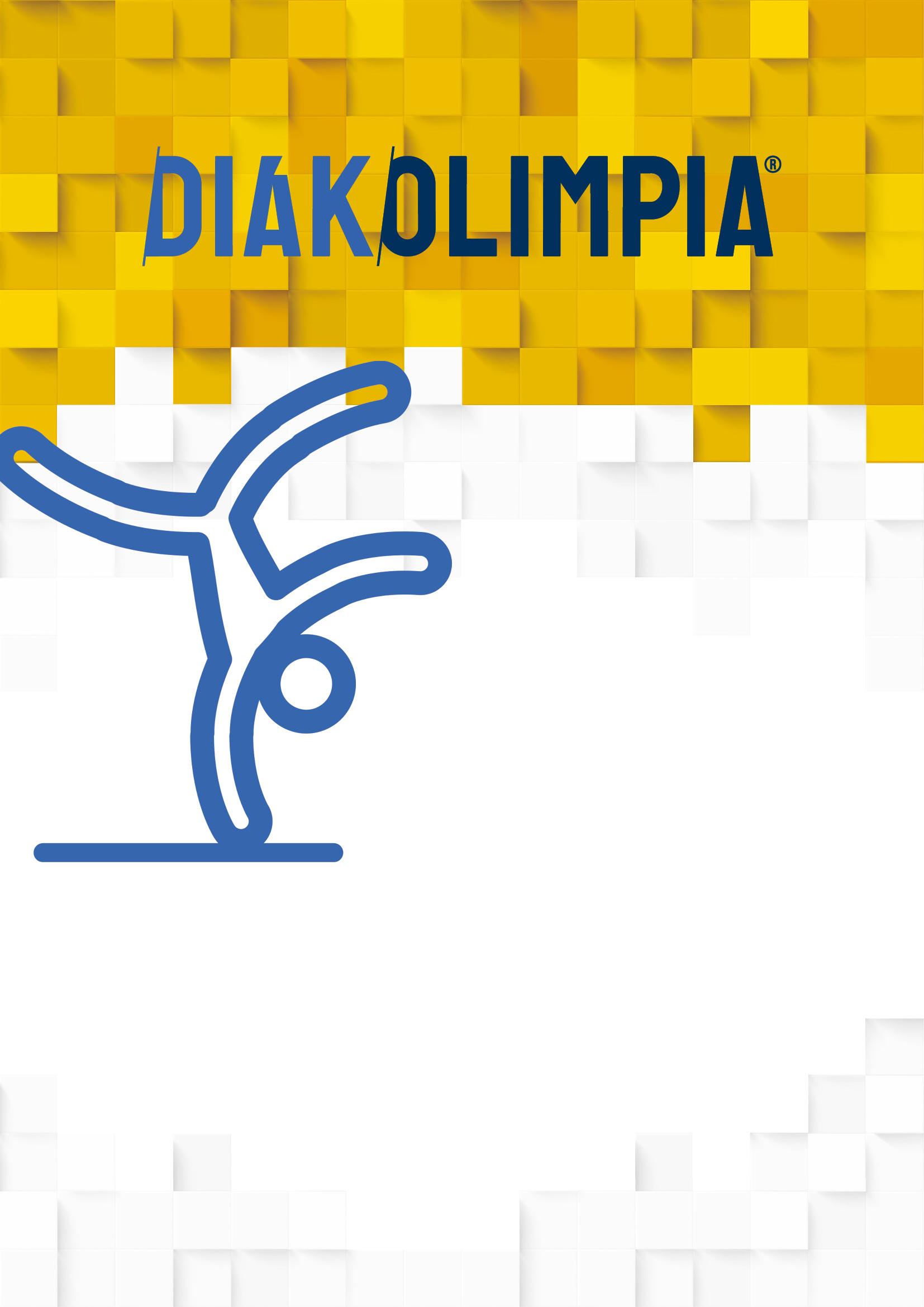 2023/2024. TANÉVI TORNA DIÁKOLIMPIA® „B” KATEGÓRIA ORSZÁGOS ELŐDÖNTŐ - LEBONYOLÍTÁSI., II., III-IV., LÁNYOKSiófok, 2024. február 14.RÉSZTVEVŐK	    I. korcsoport Lány csapatI. korcsoport Lány egyéniII. korcsoport Lány csapatII. korcsoport Lány egyéniIII-IV. korcsoport Lány csapatIII-IV. korcsoport Lány egyéniLEBONYOLÍTÁS	    Időpont: 2024. február 14. (szerda)Helyszín: Siófoki Beszédes József Általános Iskola - 8600 Siófok, Szépvölgyi utca 2. Parkolás: Az iskola mellett levő LIDL parkolóban.Időrend és a csapatok sorsolása:Eredményhirdetés: 12:45II. korcsoport Lány csapatEredményhirdetés: 12:45 óra és ünnepélyes megnyitóIII-IV. korcsoport Lány csapatEredményhirdetés: 17:007. TOVÁBBJUTÁS	                                                                                               Csapatverseny:– A lányoknál az I., II., valamint az III-IV. korcsoportban az országos elődöntők 1-3. helyezett csapatai. – Azonos pontszám esetén (holtverseny) az azonos pontszámot elért csapatok mindegyike továbbjut az országos döntőkbe.Egyéni verseny:– Az országos elődöntők: 1-6. helyezett versenyzői. Azonos pontszám esetén (holtverseny) az azonos pontszámot elért versenyzők mindegyike továbbjut az országos döntőkbe.– Amennyiben az egyéni továbbjutó versenyzők a továbbjutó csapatok tagjai, akkor sincs lehetőség a sorrendben következő helyezettek továbbjuttatására.Az országos döntő helyszíne és időpontja: Budapest, 2024. március 23-24. (szombat-vasárnap).kövess minket!facebook.hu/diakolimpia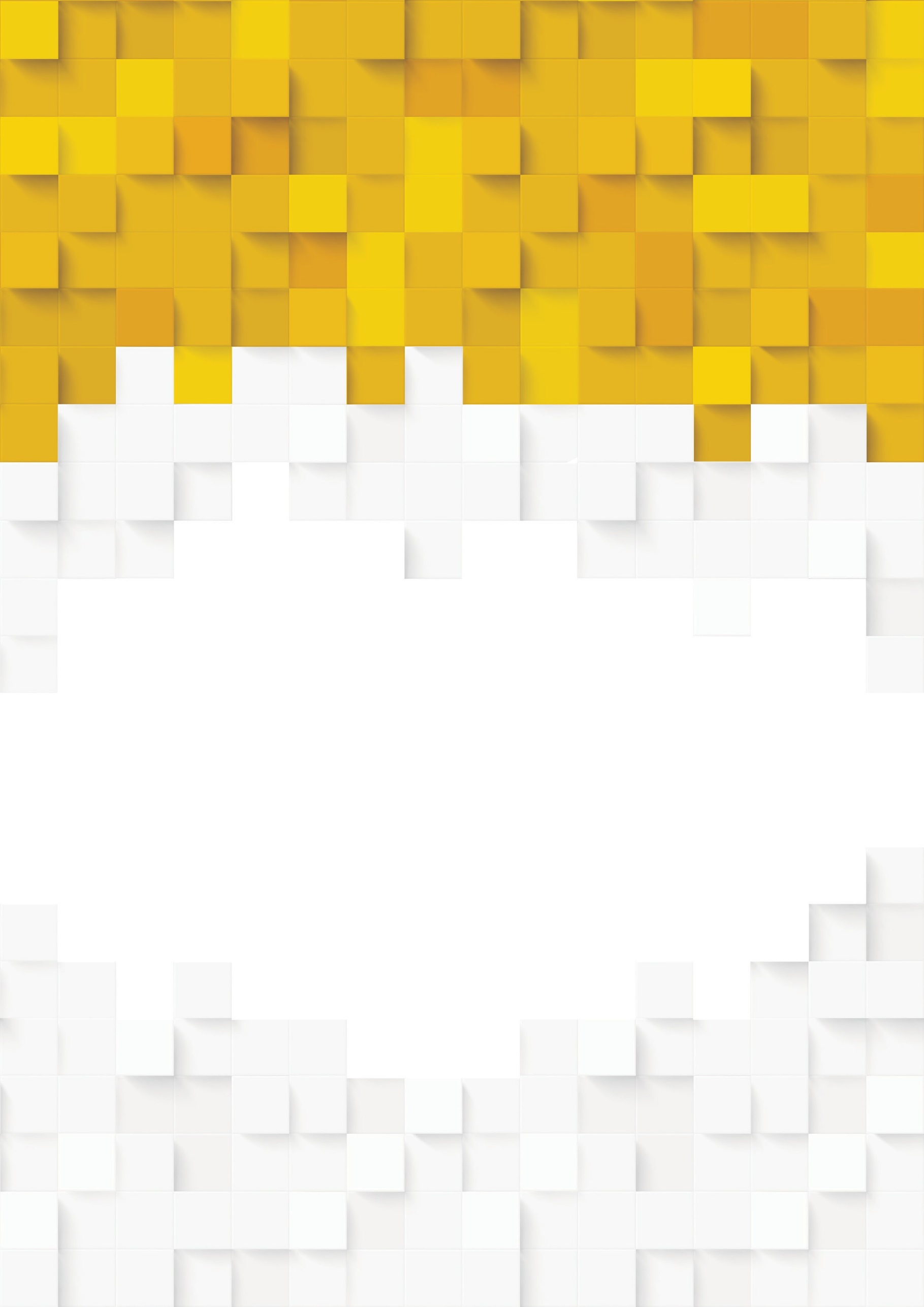 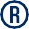 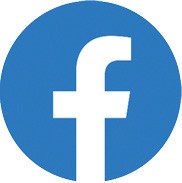 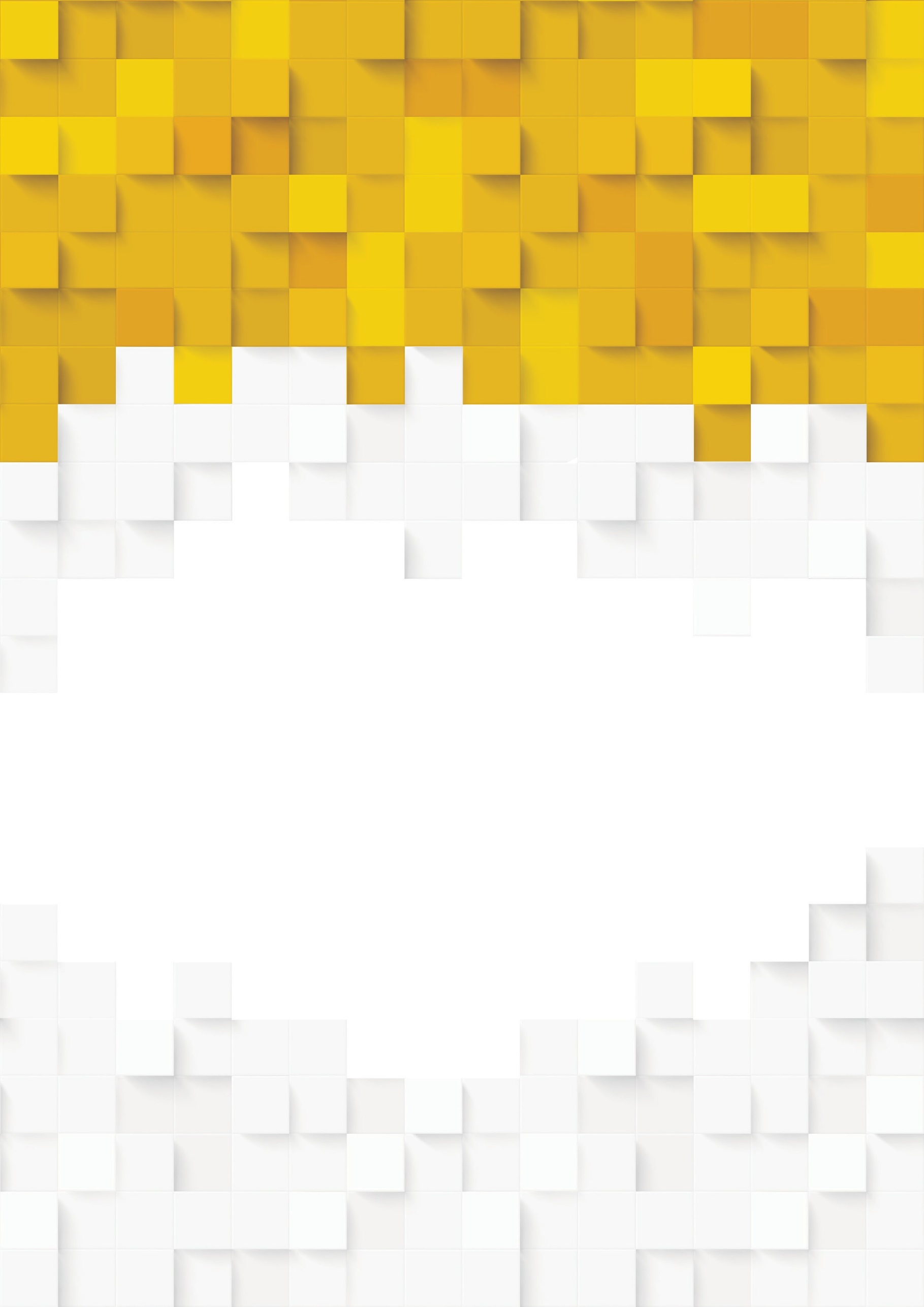 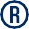 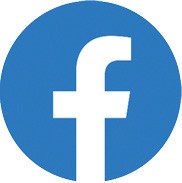 Ssz.MegyeIskolaTelepülés1.BaranyaPécsi Református Kollégium Gimnáziuma Technikum, Szakképző IskolájaPécs2.BaranyaPécsi Jurisics Utcai Általános IskolaPécs3.BaranyaSiklósi Táncsics Mihály Gimnázium, Általános Iskola és Alapfokú Művészeti Iskola, Batthyány Kázmér Általános IskolájaSiklós4.BudapestSzent Angéla Ferences Általános Iskola és GimnáziumBudapest II. 5.BudapestBornemisza Péter Gimnázium, Általános Iskola, Alapfokú Művészeti Iskola, Óvoda és Sportiskola Újszász utcai TelephelyeBudapest XVI. 6.BudapestGloriett Sportiskolai Általános IskolaBudapest XVIII.7.FejérAdonyi Szent István Általános Iskola és Alapfokú Művészeti IskolaAdony8.FejérDr. Fejérpataky László Sportiskolai Általános IskolaIváncsa9.FejérSzéchenyi Zsigmond Általános Iskola és Alapfokú Művészeti IskolaBaracs 10.SomogyZamárdi Fekete István Általános IskolaZamárdi11.SomogySiófoki Beszédes József Általános IskolaSiófok12.SomogySiófoki Vak Bottyán János Általános Iskola és Alapfokú Művészeti IskolaSiófok13.TolnaPécsi Tudományegyetem Illyés Gyula Gyakorló Általános Iskola, Alapfokú Művészeti Iskola és GyakorlóóvodaSzekszárd14.ZalaHevesi Sándor Általános IskolaNagykanizsa15.ZalaMindszenty József Általános Iskola, Gimnázium és KollégiumZalaegerszeg16.ZalaZalaegerszegi Liszt Ferenc Általános IskolaZalaegerszegSsz.VersenyzőMegyeIskolaTelepülés1.Szapper Lora LiánaBaranyaKozármislenyi Janikovszky Éva Általános IskolaKozármisleny2.Majoros MíraBaranyaPécsi Tudományegyetem Gyakorló Általános Iskola, Gimnázium és ÓvodaPécs3.Erdélyi Petra JúliaSomogyBalatonszabadi Kincskereső Általános IskolaBalatonszabadi4.Bánhidi AnnaSomogyBalatonendrédi Általános IskolaBalatonendrédSsz.MegyeIskolaTelepülés1.BaranyaPécsi Református Kollégium Gimnáziuma, Technikuma, Szakképző Iskolája, Általános Iskolája, Óvodája, Alapfokú Művészeti Iskolája és DiákotthonaPécs2.BaranyaPécsi Jurisics Utcai Általános IskolaPécs3.BaranyaSiklósi Táncsics Mihály Gimnázium, Általános Iskola és Alapfokú Művészeti Iskola, Batthyány Kázmér Általános IskolájaSiklós4.BudapestSzent Angéla Ferences Általános Iskola és GimnáziumBudapest II. 5.BudapestGloriett Sportiskolai Általános IskolaBudapest XVIII. 6.BudapestBudapest XVIII. Kerületi Vörösmarty Mihály Ének-zenei, Nyelvi Általános Iskola és GimnáziumBudapest XVIII. 7.FejérAdonyi Szent István Általános Iskola és Alapfokú Művészeti IskolaAdony8.FejérDr. Fejérpataky László Sportiskolai Általános IskolaIváncsa9.FejérSzéchenyi Zsigmond Általános Iskola és Alapfokú Művészeti IskolaBaracs 10.SomogySiófoki Beszédes József Általános IskolaSiófok11.TolnaPécsi Tudományegyetem Illyés Gyula Gyakorló Általános Iskola, Alapfokú Művészeti Iskola és GyakorlóóvodaSzekszárd12.ZalaHevesi Sándor Általános IskolaNagykanizsa13.ZalaZalaegerszegi Liszt Ferenc Általános IskolaZalaegerszegSsz.VersenyzőMegyeIskolaTelepülés1.Szapper Nóra ElizaBaranyaKozármislenyi Janikovszky Éva Általános IskolaKozármisleny2.Tallósi Szófia ZoéSomogySágvári Szilády Áron Általános IskolaSágvár3.Fülep LíviaSomogyZamárdi Fekete István Általános IskolaZamárdi4.Szabó Dóra KrisztinaSomogyZamárdi Fekete István Általános IskolaZamárdiSsz.MegyeIskolaTelepülés1.BaranyaPécsi Jurisics Utcai Általános IskolaPécs2.BaranyaSiklósi Táncsics Mihály Gimnázium, Általános Iskola és Alapfokú Művészeti Iskola, Batthyány Kázmér Általános IskolájaSiklós3.BudapestSzent Angéla Ferences Általános Iskola és GimnáziumBudapest II. 4.BudapestTF Gyakorló Sportiskolai Általános Iskola és GimnáziumBudapest XII. 5.BudapestBornemisza Péter Gimnázium, Általános Iskola, Alapfokú Művészeti Iskola, Óvoda és Sportiskola Újszász utcai TelephelyeBudapest XVI. 6.FejérSzéchenyi Zsigmond Általános Iskola és Alapfokú Művészeti IskolaBaracs 7.SomogySiófoki Beszédes József Általános IskolaSiófok8.SomogySiófoki Vak Bottyán János Általános Iskola és Alapfokú Művészeti IskolaSiófok9.SomogySiófoki Széchenyi István Általános IskolaSiófok10.TolnaPécsi Tudományegyetem Illyés Gyula Gyakorló Általános Iskola, Alapfokú Művészeti Iskola és GyakorlóóvodaSzekszárd11.ZalaHevesi Sándor Általános IskolaNagykanizsa12.ZalaZalaegerszegi Liszt Ferenc Általános IskolaZalaegerszeg13.ZalaKárpáti János Általános Iskola és Alapfokú Művészeti IskolaGyenesdiásSsz.VersenyzőMegyeIskolaTelepülés1.Müller BorbálaBaranyaPécsi Tudományegyetem Gyakorló Általános Iskola, Gimnázium és ÓvodaPécs2.Ekman Dóra AnnaBaranyaCiszterci Szent Margit Óvoda, Általános Iskola, Alapfokú Művészeti Iskola és KollégiumPécs3.Érsek HajnalkaBaranyaCiszterci Szent Margit Óvoda, Általános Iskola, Alapfokú Művészeti Iskola és KollégiumPécs4.Kocsis KatalinBaranyaPécsi Belvárosi Általános IskolaPécs5.Bercsi BorbálaBudapestPannonhalmi Főapátság Máriaremete-Hidegkúti Ökumenikus Általános IskolájaBudapest II. 6.Mészáros ZoéSomogyGróf Széchényi Imre Általános Iskola és Alapfokú Művészeti IskolaBalatonföldvár7.Répási Regina AmiraZalaZalaegerszegi Zrínyi Miklós GimnáziumZalaegerszeg8.Schneider ViolaZalaZalaegerszegi Zrínyi Miklós GimnáziumZalaegerszegI. korcsoport Lány csapat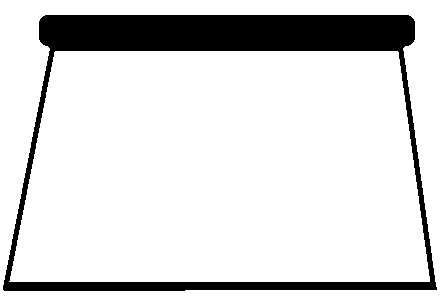 19.00-9.351. BUDAPEST XVIII.Budapest XVIII. Kerületi Vörösmarty Mihály Ének-zenei, Nyelvi Ált. Iskola és Gimnázium2. ADONY Adonyi Szent István Általános Iskola és Alapfokú Művészeti Iskola3. BUDAPEST XVIII.Gloriett Sportiskolai Általános Iskola29.35-10.104. IVÁNCSADr. Fejérpataky László Sportiskolai Általános Iskola5. BUDAPEST II.Szent Angéla Ferences Általános Iskola és Gimnázium6. ZALAEGERSZEGZalaegerszegi Liszt Ferenc Általános Iskola310:10-10.457. SIKLÓSSiklósi Táncsics Mihály Gimnázium, Ált. Iskola és Alapfokú Műv. Isk., Batthyány Kázmér Általános Iskolája8. NAGYKANIZSAHevesi Sándor Általános Iskola9. EGYÉNI INDULÓKSzapper Nóra ElizaTallósi Szófia ZoéFülep LíviaSzabó Dóra Krisztina410.45-11.2010. SIÓFOKISiófoki Beszédes József Általános Iskola11. SZEKSZÁRDPTE Illyés Gyula Gyakorló Általános Iskola, Alapfokú Művészeti Iskola és Gyakorlóóvoda12. BARACSSzéchenyi Zsigmond Általános Iskola és Alapfokú Művészeti Iskola511.20-11.5513. PÉCSPécsi Jurisics Utcai Általános Iskola14. PÉCSPécsi Református Kollégium Gimn., Tech., Szakképző Isk., Ált. Isk., Óv., Alapfokú Műv. Isk. és Diákotthona113:30-14:101. PÉCS Pécsi Jurisics Utcai Általános Iskola2. BUDAPEST XII.TF Gyakorló Sportiskolai Általános Iskola és Gimnázium3. GYENESDIÁSKárpáti János Általános Iskola és Alapfokú Művészeti Iskola214:10-14:504. BUDAPEST XVI. Bornemisza Péter Gimn., Ált. Isk., Alapfokú Műv. Isk., Óvoda és Sportisk. Újszász utcai Telephelye5. BUDAPEST II. Szent Angéla Ferences Általános Iskola és Gimnázium6. ZALAEGERSZEGZalaegerszegi Liszt Ferenc Általános Iskola314:50-15:307. SIÓFOKSiófoki Széchenyi István Általános Iskola8. SIKLÓSSiklósi Táncsics Mihály Gimnázium, Általános Isk. és Alapfokú Műv. Isk., Batthyány Kázmér Általános Iskolája9. EGYÉNI INDULÓKMüller BorbálaÉrsek HajnalkaKocsis KatalinEkman Dóra Anna416:30-16:1010. SIÓFOKSiófoki Beszédes József Általános Iskola11. NAGYKANIZSAHevesi Sándor Általános Iskola12. EGYÉNI INDULÓKRépási Regina AmiraSchneider ViolaBercsi BorbálaMészáros Zoé516:10-16:5013. SZEKSZÁRDPTE Illyés Gyula Gyakorló Ált. Isk., Alapfokú Műv. Isk. és Gyakorlóóvoda14. BARACSSzéchenyi Zsigmond Általános Iskola és Alapfokú Művészeti Iskola15. SIÓFOKSiófoki Vak Bottyán János Általános Iskola és Alapfokú Műv. Iskola